6. Polynomien kertolasku 1			Nimi:_______________________Tee kaikki tehtävät ilman laskinta! Muista riittävät välivaiheet!Laske		a)  		b) 		c) Laske		a)  		b) 		c) Laske		a)  		b) 		c) Sievennä, jos mahdollistaa)  		b) 		c) 		d) Sievennä, jos mahdollistaa)  	b) 		c) 		d) a) Laske ensin sulun sisus ja suorita sitten kertolasku b) Kerro ensin sulut auki ja laske sitten loppuun a) Laske ensin sulun sisus ja suorita sitten kertolasku b) Kerro ensin sulut auki ja laske sitten loppuun Poista sulkeeta)  	b) 		c) 		d) Poista sulkeeta)  	b) 		c) 		d) Poista sulkeeta)  	b) 		c) 	d) Laske suorakulmion	(yksikkö m)	a) piiri		b) pinta-ala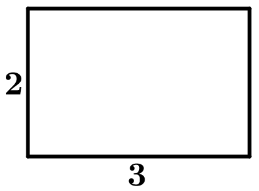 Laske kuvan suorakulmion	a) piiri		b) pinta-ala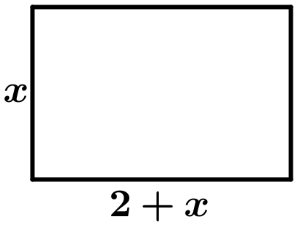 Laskea)  	b) 	c) 	d) Laskea)  	b) 	c) 	d) Laskea)  	b) 	c) 	d) Laskea)  	b) 	c) 	d) VASTAUKSETa)  		b)  		c) a)  		b)  		c) a)  		b)  		c) a)  	b)  		c) 		d) a)  	b)  		c) 		d) a)  		b) a)  		b) a)  		b)  		c) 		d) a)  		b)  		c) 		d) a)  	b) 		c) 		d) a)  		b) a)  	b) a)  	b) 	c) 		d) a)  	b) 		c) 		d) a)  	b) 		c) 		d) a)  	b) 		c) 	d) 